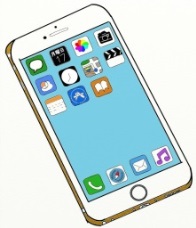 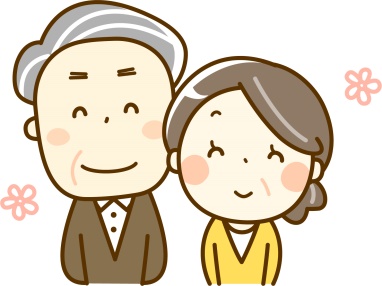 初心者のシニア・ミセスの皆さんへスマホにしてみたけれど、使い方がわからないなぁ～。災害時・緊急時などいざという時の為にスマートフォンを覚えたいな！そのような皆様！　是非お気軽にご参加ください♪開催日：4/25（火）5/10（水）5/25（木）時　間：①13：00 ～ 13：45　②14：00～14：45人　数：各5名様※必ず前日までにご予約の上お越しください。費　用：無料会　場：明舞カルチャーセンター
　　　　兵庫県明石市松が丘2丁目2-6
　　　　　　　　　　　　お問い合わせ（０７８）９１７－５９７５〈講座内容〉実際にスマートフォンを使って、電源の入れ方から文字の入力などを体験していただけます。どうぞ、お気軽にお越しください！〈６月より有料開講予定〉ベネシードカルチャークラブ スマートフォン＆タブレット教室　認定講師　山口 昇　（やまぐち　のぼる）※ベネシードカルチャークラブとは、有料教室数日本一※のスマートフォン＆タブレット教室などを展開するカルチャークラブです。※2022年6月現在 東京商工リサーチ調べ